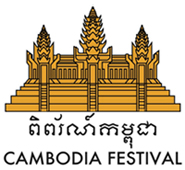 Cambodia Festival 20232017Sponsorship Application Formスポンサー申込票To Cambodia Festival 2023 Sponsorship Sectionカンボジアフェスティバル2023スポンサー担当宛mail: info@cambodiafestival.com Deadline : お申込み締め切り：2023年4月17日To Cambodia Festival 2023 Sponsorship Sectionカンボジアフェスティバル2023スポンサー担当宛mail: info@cambodiafestival.com Application Date :お申込み日：Company name会社名Name(person in charge)ご担当者名E-mailメールアドレスAddressご連絡先TEL:電話番号：TEL:電話番号：TEL:電話番号：TEL:電話番号：TEL:電話番号：Addressご連絡先Cell Phone:携帯電話番号：Cell Phone:携帯電話番号：Cell Phone:携帯電話番号：Cell Phone:携帯電話番号：Cell Phone:携帯電話番号：Kinds ofSponsorshipご協賛内容Official Sponsor(¥ 500,000)オフィシャルスポンサー50万円×1口よりGold Sponsor(¥ 300,000)ゴールドスポンサー30万円×1口よりSilver Sponsor(¥ 100,000)シルバースポンサー10万円×1口よりBronze sponsor(¥ 50,000)ブロンズスポンサー5万円×1口よりKinds ofSponsorshipご協賛内容